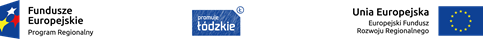 Projekt współfinansowany przez Unię Europejską z Europejskiego Funduszu Rozwoju RegionalnegoZałącznik nr 8 Szczegółowy opis przedmiotu zamówieniaPrzedmiotem zamówienia jest świadczenie usług organizacyjnych oraz promocyjnych w związku z udziałem Gminy Uniejów  w targach krajowych i zagranicznych o charakterze międzynarodowym w ramach projektu: "Zwiększenie międzynarodowej rangi gospodarczej Regionu Łódzkiego poprzez działania prowadzone w zakresie promocji gospodarczej regionu przez Gminę Uniejów"Zamawiający w ramach realizacji zamówienia nie widzi potrzeby wymogu od Wykonawcy przedłożenia poświadczenia o zawartej umowie o pracę z osobami realizującymi zadania w ramach przedmiotowego zamówienia z uwagi na charakter wykonywanych czynności (zgodnie z art. 22 § 1  Kodeksu Pracy)Nazwa osi priorytetowej i działaniaII Oś priorytetowa: Innowacyjna i konkurencyjna gospodarka, Działanie: II.2: Internacjonalizacja przedsiębiorstw, Poddziałanie: II.2.2: Promocja gospodarcza regionu.Przedmiot zamówienia:W ramach realizacji projektu „"Zwiększenie międzynarodowej rangi gospodarczej Regionu Łódzkiego poprzez działania prowadzone w zakresie promocji gospodarczej regionu przez Gminę Uniejów"w ramach Regionalnego Programu Operacyjnego Województwa Łódzkiego na lata 2014-2020 Zamawiający planuje realizację kompleksowego świadczenia usług organizacyjnych w związku z udziałem Gminy Uniejów w targach zagranicznych i krajowych.Cel główny - wzrost powiązań gospodarczych pomiędzy MŚP z regionu łódzkiego a partnerami zagranicznymi działającymi w ramach specjalizacji regionalnych tj: medycyna - lecznictwo uzdrowiskowe, kosmetyki, przetwórstwo rolno-spożywcze, budownictwo, turystyka oraz dodatkowo ekoinwestycji. Planowana jest promocja łódzkich MŚP podczas targów branżowych krajowych oraz zagranicznych o charakterze międzynarodowym. Cel bezpośredni -promocja gospodarcza łódzkich MŚP na rynkach zagranicznych. Planowany jest udział Gm. Uniejów w targach o charakterze międzynarodowym z branży turystycznej, w tym uzdrowiskowej, spożywczej, kosmetycznej oraz budowlanej, gdzie promowany będzie potencjał łódzkich firm oraz prezentowane będzie uzdrowisko termalne - Uniejów. Charakterystyka projektu Zjawisko wzmożonej konkurencji, nie tylko pomiędzy przedsiębiorstwami ale także między regionami i państwami, przybiera coraz bardziej wyspecjalizowane i wyrafinowane formy, dlatego też prowadzenie profesjonalnego marketingu regionalnego stało się koniecznością. Istotne jest nie tylko promowanie zasobów i walorów województwa łódzkiego, ale także prowadzenie działań na rzecz zwiększania atrakcyjności oraz rozpoznawalności przedsiębiorstw z regionu na rynkach światowych. Najlepsze efekty przynoszą działania polegające na bezpośredniej prezentacji podczas targów o charakterze branżowym. W rezultacie dochodzi do zwiększenia potencjału eksportowego firm. Tego typu działania przyczyniają się ponadto do rozszerzania rynków eksportowych i do pozyskania partnerów zagranicznych, a realizacja założonych wytycznych przyczynia się do  zwiększenia wartości dodanej dla gospodarki regionu łódzkiego, a tym samym jego promocji, reklamy i utrwalania pozytywnego wizerunku. Udział MŚP w targach przyczyni się do nawiązywania kontaktów handlowych na poziomie międzynarodowym.Zamawiający w poniższym opisie dokonał charakterystyki poszczególnych targów jak i wskazał elementy istotne oraz wymagane w ramach realizacji poszczególnych działań. Charakterystyka Międzynarodowych Targów Budowa Domu Łódź Łódzkie Targi Nieruchomości & Budowa Domu to najważniejsza i największa impreza targowa, która skupia niemal wszystkie firmy z sektora branży nieruchomości, branży budowlanej (od kompleksowej budowy domu pod klucz) po branżę finansową i wyposażenia wnętrz. Targi są doskonałą okazją do nawiązania relacji biznesowych, pozyskania nowych klientów i odkrycia nieznanych dotąd rynków.Minimalny zakres realizacji:Termin odbywania się targów to 10-11 września 2022.udział maksymalnie 3 osób, w tym 2 przedsiębiorców, po jednej osobie z danej firmy i jeden przedstawiciel Beneficjenta  powierzchnia stoiska niezabudowana na targach 20 m2 (stoisko wyspowe) Charakterystyka Międzynarodowe Targi Żywności Ekologicznej i Regionalnej NATURA FOOD w ŁodziMiędzynarodowe Targi Żywności Ekologicznej i Regionalnej NATURA FOOD w Łodzi to największe tego typu wydarzenie w centralnej Polsce. Na odwiedzających targi natura czeka największy wybór produktów certyfikowanych, naturalnych, regionalnych i tradycyjnych wytwarzanych przez polskich, jak i zagranicznych producentów oraz przetwórców.Dla wystawców oraz uczestników targów odbędą się branżowe spotkania, konferencje oraz szkolenia, nad których jakością czuwać będą partnerzy m.in. biokurier.pl oraz Hipoalergiczni. Oprócz możliwości poznania najlepszych marek bioproduktów i ekożywności, goście imprezy będą mogli skorzystać z rabatów oraz smakowitych degustacji, a Atlas Arena po raz kolejny zmieni się w platformę wymiany doświadczeń. Tradycyjnie w trakcie Targów nie zabraknie też pokazów live cooking, podczas których będzie można przekonać się jak wielkie znaczenie w kuchni ma jakość wybieranych produktów spożywczych.Minimalny zakres realizacji:Termin odbywania się targów to 17-18 września 2022udział maksymalnie 3 osób, w tym 2 przedsiębiorców, po jednej osobie z danej firmy i jeden przedstawiciel Beneficjenta  powierzchnia stoiska na targach niezabudowana 20 m2 ( stoisko wyspowe)Charakterystyka BioExpo Warsaw - Międzynarodowe Targi Żywności i Produktów Ekologicznych 2022BIOEXPO Warsaw to jedyne wydarzenie w Polsce i Europie Środkowo-Wschodniej dedykowane tylko branży ekologicznej. Targi mają charakter stricte biznesowy i są doskonałą platformą do dialogu pomiędzy producentami a kupcami, właścicielami sklepów specjalistycznych oraz hurtowni spożywczych i wielobranżowych.
To także idealna okazja do nawiązywania relacji biznesowych w ramach rynku krajowego, jak również rozwijania i zwiększania eksportu produktów. Targi BIOEXPO Warsaw to też przestrzeń do prezentacji nowości oraz rozmowy o trendach na rynku żywności i produktów ekologicznych. Nieodłączną częścią wydarzenia jest Kongres BIOEXPO, charakteryzujący się bogatym programem konferencji, seminariów i warsztatów, które stanowią szansę na podjęcie dyskusji o aktualnej kondycji branży i perspektywach jej rozwoju. Podczas BIOEXPO Warsaw w ramach programu Hosted Buyers w wydarzeniu biorą udział także kupcy z zagranicy zainteresowani importem żywności i produktów ekologicznych do swoich krajów.
W gronie wystawców znajdą się przedstawiciele sektorów: żywności i napojów, rolnictwa ekologicznego, kosmetyków i środków czystości, maszyn produkcyjnych, opakowań i naczyń do serwowania, sprzętu gospodarstwa domowego, produktów dla zwierząt domowych, a także start`upy oraz instytucje wspierające i okołobiznesowe (m.in.: jednostki certyfikujące).Minimalny zakres realizacji:Termin odbywania się targów to 06-08 października 2022.udział maksymalnie 3 osób, w tym 2 przedsiębiorców, po jednej osobie z danej firmy i jeden przedstawiciel Beneficjenta  powierzchnia stoiska na targach niezabudowana 20 m2 ( stoisko wyspowe)Charakterystyka World Travel Show w Nadarzynie 2022V Edycja targów World Travel Show odbędzie się w dniach 24-26 Listopada 2022 roku w największym w tej części Europy Centrum Targowo-Kongresowym Ptak Warsaw Expo w podwarszawskim Nadarzynie. Międzynarodowe Targi Turystyczne World Travel Show to jedno z najważniejszych wydarzeń targowych branży turystycznej w Polsce. Do udziału w wydarzeniu zapraszani są touroperatorzy oraz kontrahenci z całego świata. Targi są doskonałą okazją do nawiązania relacji biznesowych, pozyskania nowych klientów i odkrycia nieznanych dotąd rynków.Minimalny zakres realizacji:Termin odbywania się targów to 24-26 listopada 2022udział maksymalnie 3 osób, w tym 2 przedsiębiorców, po jednej osobie z danej firmy i jeden przedstawiciel Beneficjenta  powierzchnia stoiska na targach niezabudowana 20 m2 (stoisko wyspowe) Charakterystyka Targi Kosmetycznych URODA w Gdańsku 2022Targi URODA to szansa, aby z bliska obejrzeć rynek fryzjersko-kosmetyczny, poznać nowości produktowe, kluczowe trendy i potrzeby klientów, a także podnieść swoje kwalifikacje zawodowe i nawiązać nowe relacje biznesowe.Minimalny zakres realizacji:Termin odbywania się targów to 15-16 października 2022udział maksymalnie 3 osób, w tym 2 przedsiębiorców, po jednej osobie z danej firmy i jeden przedstawiciel Beneficjenta  powierzchnia stoiska na targach niezabudowana 20 m2 (stoisko wyspowe)Charakterystyka Europejskie Targi Produktów Regionalnych w Zakopanem 2022Europejskie Targi Produktów Regionalnych to nie lada gratka dla smakoszy naturalnych produktów spożywczych, bogatą kulturą górali, rękodzieła i mody.Podczas trwania targów prezentowana będzie bardzo bogata oferta różnorodnych produktów. Znaleźć tam można między innymi wyroby wędliniarskie, mleczarskie czy cukiernicze. Będzie to świetna okazja do degustacji nie tylko przepysznych potraw ale i napojów, między innymi wina, piwa czy różnego rodzaju nalewek.Targi będą podzielone na strefyStrefa rolno-spożywcza to eksponowana powierzchnia, w której uczestnicy Europejskich Targów Produktów Regionalnych będą mogli zapoznać się z ofertą Państwa produktów. Prezentacja Państwa oferty w strefie targowej to dodatkowa okazja do interakcji z obecnymi i przyszłymi klientami firmy.Strefa kosmetyczna to eksponowana powierzchnia, w której uczestnicy Europejskich Targów Produktów Regionalnych będą mogli zapoznać się z ofertą Państwa kosmetyków naturalnych, ekologicznych. Prezentacja Państwa oferty w strefie targowej to dodatkowa okazja do interakcji z obecnymi i przyszłymi klientami firmy.Strefa rękodzieła to eksponowana powierzchnia, w której uczestnicy Europejskich Targów Produktów Regionalnych będą mogli zapoznać się z Państwa rękodziełem wytworzonym w sposób nieprzemysłowy, posiadający walory artystyczne, najczęściej zawierający motywy typowe dla kultury, w której zostały wykonane. Prezentacja Państwa oferty w strefie targowej to dodatkowa okazja do interakcji z obecnymi i przyszłymi klientami firmy.Strefa gastronomiczna to eksponowana powierzchnia, w której uczestnicy Europejskich Targów Produktów Regionalnych będą mogli zapoznać się z ofertą Państwa produktów. Prezentacja Państwa oferty w strefie targowej to dodatkowa okazja do interakcji z obecnymi i przyszłymi klientami firmy.Minimalny zakres realizacji:Termin odbywania się targów to 11-15 sierpnia 2022udział maksymalnie 3 osób, w tym 2 przedsiębiorców, po jednej osobie z danej firmy i jeden przedstawiciel Beneficjenta  powierzchnia stoiska na targach niezabudowana 20 m2  ( stoisko wyspowe)Charakterystyka targów Indagra w BukareszcieIndagra Food to międzynarodowe targi produktów i urządzeń dla rolnictwa, ogrodnictwa i hodowli zwierząt a także targi sprzętu rolniczego, produktów rolno-spożywczych i artykułów spożywczych.Bloki tematyczne na targach to produkty rolne, produkty regionalne, ogrodnictwo, uprawa warzyw i florystyka, tereny rolnicze i leśneMinimalny zakres realizacji:Termin odbywania się targów to 22- 24 października 2022udział maksymalnie 3 osób, w tym 2 przedsiębiorców, po jednej osobie z danej firmy i jeden przedstawiciel Beneficjenta  powierzchnia stoiska na targach niezabudowana 20 m2 ( stoisko wyspowe)Charakterystyka Międzynarodowych Targów Turystycznych TT Warsaw 2022TT Warsaw to jedno z najważniejszych międzynarodowych wydarzeń dla branży turystycznej, odbywającej się w Warszawie już od ponad 25 lat, przeznaczone do nawiązywania kontaktów handlowych i biznesowych z podmiotami z Polski i ze świata. Targi TT Warsaw stwarzają wyjątkową możliwość prezentacji oferty turystycznej krajów i regionów z całego świata, a także promocji potencjału turystycznego Polski na arenie międzynarodowej. TT Warsaw to doskonałe miejsce do zapoznania się z ciekawymi i atrakcyjnymi ofertami biur podróży i turoperatorów. TT Warsaw stwarza przestrzeń do współpracy krajowej i międzynarodowej.Co roku ponad 20 tysięcy ludzi odwiedza Centrum Targowo-Kongresowe MT Polska. Impreza zgromadzi co roku ponad 450 wystawców z około 50 krajów. Minimalny zakres realizacji:Termin odbywania się targów to 21-23 listopada 2022udział maksymalnie 3 osób, w tym 2 przedsiębiorców, po jednej osobie z danej firmy i jeden przedstawiciel Beneficjenta  powierzchnia stoiska na targach niezabudowana 20 m2 ( stoisko wyspowe) Charakterystyka targów Tour Salon w Poznaniu Targi Regionów i Produktów Turystycznych w Poznaniu 2022 TOUR SALON jest miejscem prezentacji ofert z kraju i zagranicy: regionów, biur podróży, touroperatorów, uzdrowisk, SPA, hoteli, przewoźników, ubezpieczycieli czy wydawnictw. Przez trzy dni TOUR SALON jest platformą komunikacji i wymiany doświadczeń. Są tu przedstawicie wszystkich izb i stowarzyszeń branżowych. TOUR SALON odwiedzają w znacznej większości przedstawiciele polskich firm i podmiotów związanych z sektorem turystycznym. Z roku na rok przybywa przedstawicieli zagranicy.Minimalny zakres realizacji:Termin odbywania się targów to 21-23 października 2022,udział maksymalnie 3 osób, w tym 2 przedsiębiorców, po jednej osobie z danej firmy i jeden przedstawiciel Beneficjenta  powierzchnia stoiska na targach niezabudowana 20 m2 ( stoisko wyspowe) Charakterystyka Targi Turystyczne Reise Salon w Wiedniu 2022 Targi turystyczne w Wiedniu to wydarzenie, które przyciąga tysiące ekspertów, touroperatorów i innych profesjonalistów z branży turystycznej, oraz miłośników podróży po Austrii i całym świecie. W programie planowane są liczne konferencje, kursy, warsztaty, i inne. Targi te należą do najważniejszych i największych targów branży turystycznej w Austrii. Odwiedza je co roku około 160 tys. osób a ponad 5 tys. wystawców promuje na nich swoją ofertę. Targi Reise Salon są imprezą skierowaną do wymagających odbiorców poszukujących nowych kierunków wyjazdów urlopowych. Według oficjalnych danych podanych przez organizatorów, Reise Salon odwiedza średnio ponad 130 tys. zwiedzających i klientów planujących podróże i wyjazdy wypoczynkowe. Minimalny zakres realizacji:Termin odbywania się targów to 4-6 listopada 2022  powierzchnia stoiska na targach niezabudowana 20 m2(stoisko wyspowe)udział maksymalnie 3 osób, w tym 2 przedsiębiorców, po jednej osobie z danej firmy i jeden przedstawiciel Beneficjenta  Charakterystyka TC Touristik & Caravaning Leipzig 2022TC Touristik & Caravaning Leipzig to targi typowo konsumenckie. Jest to sztandarowa impreza turystyczna dla mieszkańców środkowych Niemiec, landów Saksonii, Saksonii-Anhalt, Turyngii i Brandenburgii.Podczas wydarzenia prezentowane są oferty turystycznych z obszaru turystyki aktywnej, w tym rowerowej i wędrownej, kulturowej, Spa&Wellness oraz campingu i caravaningu. Targi połączone są ze sprzedażą sprzętu potrzebnego do caravaningu oraz turystyki rowerowej. Touristik & Caravaning to największa turystyczna wystawa w środkowych Niemczech odbywająca się w Lipskim Centrum Targowym od 1990 roku.Minimalny zakres realizacji:Termin odbywania się targów to 16-20 listopada 2022powierzchnia stoiska na targach niezabudowana 20 m2(stoisko wyspowe)udział maksymalnie 3 osób, w tym 2 przedsiębiorców, po jednej osobie z danej firmy i jeden przedstawiciel Beneficjenta  Charakterystyka Międzynarodowych Targów Wyrobów Spożywczych POLAGRA FOOD w PoznaniuTargi Polagra Food to dla branży spożywczej zwiastun trendów konsumenckich, kompleksowy przegląd ofert, ale też promocja polskiej gospodarki. W ofercie wystawców: mięsa i wędliny, dodatki do żywności, zioła, przyprawy, produkty mleczarskie - sery, kefiry, jogurty, mleko, wyroby piekarskie i cukiernicze - ciasta, castka, słodycze, przetwory owocowo-warzywne, wina, wódki i likiery oraz żywność ekologiczna. Targi POLAGRA FOOD co roku odwiedza je kilkadziesiąt tysięcy profesjonalistów z całego świata, poszukujących nowości, inspiracji, a przede wszystkim nastawionych na zawarcie długoterminowych kontraktów. To ważne wydarzenie w rozwoju nowych perspektyw eksportowych, w którym kluczową rolę odgrywa program Hosted Buyers, dzięki któremu menedżerowie sieci handlowych oraz hurtowni, dystrybutorzy i importerzy żywności spoza Polski mogą wziąć udział w targach na bardzo preferencyjnych warunkach. W 2018 roku zaprezentowało się ponad 170 wystawców z 16 krajów. Minimalny zakres realizacji:Termin odbywania się targów to 26-28 września 2022 r.,udział maksymalnie 3 osób, w tym 2 przedsiębiorców, po jednej osobie z danej firmy i jeden przedstawiciel Beneficjenta  powierzchnia stoiska na targach niezabudowana 20 m2 (stoisko wyspowe)Zakres obowiązków Wykonawcy: 1.  Organizacja udziału w targach:Opracowanie wstępnego, szczegółowego programu uczestnictwa w targach pod względem merytorycznym i logistycznym dla wydarzenia. Propozycja Wykonawcy musi uzyskać akceptację Zamawiającego, w przypadku jej braku Wykonawca zobowiązany jest do uwzględnienia sugestii oraz wymagań Zamawiającego i naniesienia poprawek.Wykonawca zobowiązany jest do dopełnienia wszelkich niezbędnych formalności związanych z organizacją uczestnictwa w targach w tym pokrycia wszelkich niezbędnych kosztów z tym związanych uwzględnionych w opisie przedmiotu zamówienia.Wykonawca zobowiązany jest do pokrycia wszelkich kosztów związanych z uczestnictwem osób biorących udział w targach w tym m.in.: transport, zakwaterowanie, ubezpieczenie, ewentualne koszty przygotowania wiz (jeżeli gdzieś wymagane) Wykonawca w ramach organizacji udziału w targach zobowiązany jest do zapewnienia obsługi 1 tłumacza podczas targów zagranicznych.Zamawiający w porozumieniu z Wykonawcą uzgodni szczegółowy zakres godzinowy pracy tłumacza, jednakże czas obsługi tłumaczeniowej nie powinien być dłuższy niż 10 godzin dziennie/osobę. Wykonawca gwarantuje, że zlecone tłumaczenia będą wykonywane z należytą starannością, zasadami sztuki, etyką zawodową, z zachowaniem spójności słownictwa, zwrotów językowych i form gramatycznych czy nazewnictwa. Wykonawca zobowiązany jest zachować w tajemnicy wszelkie informacje uzyskane w trakcie wykonywania umowy oraz do wykorzystywania ich wyłącznie do celów związanych z realizacją umowy. Wykonawca zobowiązany jest do zapewnienia wejściówek dla wszystkich osób uczestniczących w prezentacji podczas targów. Wykonawca zapewni: wejściówki na okres koordynacji zabudowy na potrzeby Zamawiającego,Wykonawca zobowiązany jest do zamieszczania na: materiałach, tablicach informacyjnych, programach, listach uczestników, ankietach, elementach stoiska, materiałach elektronicznych (e-mail) itp. ciągu znaków (logo), informującego o realizacji projektu przy współudziale Funduszy Europejskich dla Rozwoju Regionu Łódzkiego 2.Wykonawca zobowiązany jest do dokonania wszelkich niezbędnych formalności w ramach realizacji zamówienia dotyczących gromadzenia danych osobowych oraz postępowania zgodnie z Ustawą o Ochronie Danych Osobowych bądź też innym prawem obowiązującym terenie Unii Europejskiej w ścisłej współpracy z Zamawiającym. Pełną odpowiedzialność za zarządzanie i ochronę danych osobowych w ramach realizacji zamówienia ponosi Wykonawca.3.Wykonawca pokryje wszelkie koszty związane z realizacją zamówienia w tym: koszty transportu i ubezpieczenia (m.in. OC) wszelkich materiałów zasobów ludzkich,zakwaterowania, transportu oraz wejścia na teren targów osób oddelegowanych przez Wykonawcę, niezbędnych do realizacji zamówienia Wykonawca zobowiązany jest do przekazania dokumentu zawierającego informację o poniesionych kosztach udziału przedsiębiorców w targach, gdyż będzie on podstawą do wystawienia zaświadczeń dla przedsiębiorców o udzielonej pomocy de minimis w ramach projektu.Wykonawca będzie pełnił nadzór nad przebiegiem całego wydarzenia.Wykonawca wykona dokumentację fotograficzną z przebiegu wydarzenia. 4. Usługi transportowe, magazynowania, hotelarskie i cateringowe. Transport:a) stoiska (elementów składających się do zabudowy stoiska, jego wyposażenia  i zaplecza). Wykonawca zapewni transport stoiska zarówno na polskie targi, jak i zagraniczne według własnej koncepcji i logistyki i takim środkiem transportu jaki założy. Przy czym Wykonawca zapewni wszystkie wymagane zgody i pozwolenia na transport sprzętu i wyposażenia. b) materiałów promocyjnych na potrzeby organizacyjne i promocyjne wyjazdu. Wykonawca zapewni transport materiałów promocyjnych, zarówno na polskie targi, jak i zagraniczne według własnej koncepcji i logistyki i takim środkiem transportu jaki założy. Przy czym Wykonawca zapewni wszystkie wymagane zgody i pozwolenia na taki transport. Materiałami promocyjnymi nie zostaną obarczeni uczestnicy targów. c) innych rzeczy niezbędnych do udziału w targach, (przewóz materiałów promocyjnych/rzeczy wszystkich uczestników wg. potrzeb (max 20 kg/uczestnika)) wraz z pokryciem kosztów ubezpieczenia oraz innych formalności. Materiały promocyjne/rzeczy wszystkich uczestników wg. potrzeb zostaną dostarczone przez Wykonawcę do miejsca wskazanego przez Zamawiającego na jeden dzień przed rozpoczęciem wydarzenia. Po zakończeniu wydarzenia pozostałe materiały/ rzeczy wskazane powyżej, zostaną przez Wykonawcę przetransportowane z miejsca, w którym będzie odbywało się wydarzenie do siedziby Zamawiającego. Dostawa i odbiór materiałów nastąpi w terminach uzgodnionych z Zamawiającym.Wykonawca zobowiązany jest do zapewnienia transportu uczestnikom targów:- przelot samolotem w klasie ekonomicznej dla wszystkich osób uczestniczących w targach w Bukareszcie. Przy czym Wykonawca zaplanuje wylot na targi w dniu poprzedzającym ich rozpoczęcie oraz przylot do Polski w dniu zakończenia targów. Lipsk i Wiedeń mogą zostać zrealizowane busem, ale uczestnicy powinni dotrzeć na targi dzień przed ich rozpoczęciem; wyjazd do Uniejowa w dniu zakończenia targów. Wykonawca na miejscu odbywania się targów zapewni transport busem DeLUXe (z klimatyzacją i lodówką)  dla wszystkich osób uczestniczących w targach przez cały okres ich trwania (przyjazdy z hotelu na miejsce targów i do hotelu po zakończonym dniu oraz przejazd na miejsce posiłków.- busem DeLUXe (z klimatyzacją i lodówką)  dla wszystkich osób uczestniczących w targach na terenie Polski oraz w Wiedniu i Lipsku oraz transport busem DELUXe przez cały okres ich trwania. Przy czym Zamawiający wymaga w przypadku targów krajowych zapewnienia transportu busem w dniu targów- przejazd na miejsce i w trakcie ich trwania ( wymagane dla wszystkich targów krajowych). W przypadku Wiednia i Lipska wyjazd dzień wcześniej. Transport swym zakresem będzie obejmował:przewóz uczestników  na trasie Uniejów - hotel, w którym zostaną zapewnione noclegi.przewóz uczestników na trasie: hotel, w którym zostaną zapewnione noclegi – miejsce targów powrót do hotelu z miejsca odbywania się targów,dojazd z hotelu/miejsca odbywania się targów lub innych wydarzeń do miejsc wyznaczonych przez Zamawiającego, jednakże z zastrzeżeniem odległości nie przekraczającej 15 km w promieniu hotelu/miejsca odbywania się targów lub innych wydarzeń.przewóz uczestników hotel- Uniejów po zakończeniu targów Przewoźnik powinien posiadać wymagane przepisami dokumenty m.in. licencje przewoźnika oraz pełną dokumentację gwarantującą jego przejazd na trasie określonej w umowie zgodnie z obowiązującymi przepisami 
(m.in. aktualne badanie techniczne pojazdu, którym będą podróżować uczestnicy, aktualną licencję na wykonywanie transportu drogowego osób -  dla przewoźnika, odpowiednie kwalifikacje zawodowe kierowcy/kierowców), a także posiadać odpowiednie ubezpieczenie.Wykonawca zobowiązany jest do zapewnienia noclegów i wyżywienia dla wszystkich uczestników targów, w tym dla targów:1. TOUR SALON targi turystyczne | Poznań (21-23 października 2022) - 3 pokoje 1- osobowe, 2 doby w terminie 21-23 października 2022r. 2. Targi Budowa Domu Łódź (10-11 września 2022) - 3 pokoje 1- osobowe, 1 doba w terminie 10-11 września 2022r. 3. BioExpo Warsaw - Międzynarodowe Targi Żywności i Produktów Ekologicznych (6-8 października 2022) - 3 pokoje 1- osobowe, 2 doby w terminie 6-8 października 2022r. 4. Międzynarodowe Targi Turystyczne TT WARSAW (21-23 listopad) - 3 pokoje 1- osobowe, 2 doby w terminie 21-23 listopada 2022r. 5. World Travel Show w Nadarzynie (24-26 listopada 2022 r.) – 3 pokoje 1- osobowe, 2 doby w terminie 24-26 maja 2022r. 6. Europejskie Targi Produktów Regionalnych w Zakopanem (11 - 15 sierpnia 2022) - 3 pokoje 1- osobowe, 4 doby w terminie 11-15 sierpnia 2022r. 7. Międzynarodowe Targi Wyrobów Spożywczych POLAGRA FOOD w Poznaniu. (26-28 września 2022 r.) - 3 pokoje 1- osobowe, 2 doby w terminie 26-28 września 2022r. 8. Targi Kosmetyczne URODA w Gdańsku: (15-16 października 2022 r.) - 3 pokoje 1- osobowe, 1 doba w terminie 15- 16 października 2022 r. 9. Międzynarodowe Targi Żywności Ekologicznej i Regionalnej NATURA FOOD w Łodzi (17-18 wrzesień 2022) - 3 pokoje 1- osobowe, 1 doba w terminie 17-18 września 2022r. 10. Indagra w Bukareszcie (26-30 października 2022) - 3 pokoje 1- osobowe, 5 dób w terminie 25-30 października 2022r. 11. Targi turystyczne Reise Salon w Wiedniu (4-6 listopada 2022) - 3 pokoje 1- osobowe, 3 doby w terminie 3-6 listopada 2022 r. 12. TC Touristik & Caravaning Leipzig (16-20 listopada 2022) - 3 pokoje 1- osobowe, 5 dób w terminie 15-20 listopada 2022 r. 4) Zamawiający wymaga, aby miejscem noclegu był hotel minimum trzygwiazdkowy, z bezpłatnym WIFI, położony w odległości nie większej niż 15 km od miejsca odbywania się targów. Zamawiający zastrzega, iż wszyscy uczestnicy mają być zakwaterowani w jednym hotelu. W ramach wyżywienia śniadanie w hotelu w formie bufetu szwedzkiego każdego dnia pobytu oraz obiadokolacje w hotelu rozumiane jako: przystawka, zupa, danie główne ( do wyboru danie mięsne zróżnicowane dla każdego dnia pobytu- każdego dnia inny rodzaj mięsa tj. kurczak, wołowina, wieprzowina, ryba, cielęcina i bezmięsne),napoje (gorące: kawa, herbata, zimne: sok, woda gazowana/niegazowana). Wykonawca zobowiązany jest zapewnić ubezpieczenie OC i NNW wszystkim uczestnikom targów.Wykonawca zobowiązany jest zapewnić obsługę cateringową każdego dnia podczas prezentacji na targach:w formie bufetowej: kawa, herbata, cukier, mleko do kawy, soki 100% - min. 2 rodzaje, woda gazowana i niegazowana - bez limitu, zimne przekąski typu food finger np. kanapki koktajlowe – 5 szt./osobę, mini wytrawne tartinki 5 szt./osobę, mini roladki 5 szt./osobę, mini wytrawne tortille 5 szt./osobę, owoce - minimum 3 rodzaje, ciastka kruche - minimum 4 rodzaje, ciasta - minimum 2 rodzaje.5. Kompleksowa organizacja stoiska wystawienniczego na targach w tym: jego wykonanie według pomysłu skonsultowanego z Beneficjentem, wyposażenie, transport, obsługa, montaż i demontaż.Wykonawca dokona rezerwacji powierzchni wystawienniczej w wielkości 20 m2 oraz pokryje koszty wynajmu powierzchni pod stoisko na terenie targów. Po stronie Wykonawcy jest dokonanie wszelkich opłat rejestracyjnych ,opłat za wynajęcie powierzchni wystawienniczej, zużycia prądu, opłat parkingowych itp. zapewnienie wyposażenia zaplecza, stanowić będą co najmniej następujące elementy: - kosz na śmieci o pojemności min. 35 l, wraz z workami na śmieci, minimum 20 szt.,- 8 rolek papierowych ręczników,- komplet naczyń do kawy i herbaty wielokrotnego użytku (zestaw na 6 osób). 
W zestawie powinno znajdować się: 6 kompletów ( filiżanki, podstawki, talerzyki, sztućce) -komplet  6 szklanek do napojów bez uchwytów w stanie nadającym się do użytkowania, tj. umyte, niezakurzone, niewyszczerbione, niepopękane, nieporysowane; -50 plastikowych, jednorazowych kubków do wody o pojemności min. 0,33 l,-50 plastikowych, jednorazowych talerzyków-50 kompletów sztućców jednorazowych - 3 jednakowe talerze na ciastka suche,; wykonane z dowolnego materiału z wyłączeniem papieru oraz tworzyw sztucznych; wszystkie talerze powinny zostać dostarczone w stanie nadającym się do użytkowania, tj. umyte, niewyszczerbione, niepopękane, nieporysowane;-2 noże; dostarczone w stanie nadającym się do użytkowania, tj. umyte, naostrzone, niezardzewiałe /niezaśniedziałe;-wodę mineralną w butelkach 0,5 litra – minimum 20 butelek, ( na każdy targ) -soki owocowe (pomarańczowy, porzeczkowy, jabłkowy) w opakowaniach 1 litrowych, 3 rodzaje x 5 l, łącznie 15 litrów, ( na każdy targ) -artykuły spożywcze: 2 paczki kawy wysokiej jakości do ekspresu po 1000 g, ( na każdy targ)-1 opakowanie czarnej herbaty wysokiej jakości po 100 sztuk (w osobno pakowanych torebkach), 20 opakowań ciastek typu kruche, delicje, maślane, jeżyki, krakersy, itp., 20 opakowań śmietanki do kawy (po 10 szt. małych pojemniczków, każdy po ok. 10g/7ml), 100 saszetek jednorazowych cukru po 5 gr,  (na każdy targ)Wykonawca zobowiązany jest zapewnić dostęp do bezprzewodowego Internetu przez cały czas trwania targów. Wykonawca do obsługi stoiska w trakcie prezentacji oferty Gminy Uniejów  na targach zobowiązany jest zapewnić 1 hostessę ze znajomością języka polskiego oraz angielskiego dla wszystkich targów. Zamawiający w porozumieniu z wykonawcą uzgodni szczegółowy zakres godzinowy pracy hostessy przed rozpoczęciem prezentacji na targach, jednakże czas obsługi nie powinien być dłuższy niż 10 godzin dziennie/osobę. Do zadań hostessy należało będzie m.in. informowanie o prezentowanej ofercie, udzielanie informacji na temat samego województwa oraz zapraszanie do odwiedzania stoiska lub na wydarzenia towarzyszące. Wykonawca zaproponuje min. 2 działania zachęcające do odwiedzenia stoiska podczas targów, z czego Zamawiający oczekuje, iż:jednym z działań będzie prezentacja produktu turystycznego z regionu województwa łódzkiego,1 działanie będzie działaniem typu: trendsettering, aktywna akwizycja itp.Celem powyższych działań będzie zwiększenie możliwości nawiązania kontaktów 
z partnerami zagranicznymi zainteresowanymi ofertą inwestycyjną i gospodarczą regionu. Zaproponowane działania zwiększą zainteresowanie prezentowanej oferty inwestycyjnej, uatrakcyjnią formułę prezentacji oraz wpłyną na pozytywny jej odbiór przez uczestników imprezy targowej. Zaproponowane działania powinny cechować się unikatowością oraz budować zaangażowanie wśród potencjalnych odbiorców oferty. Wykonawca zapewni Zamawiającemu obsługę techniczną składającą się z co najmniej jednej osoby będącej do dyspozycji Zamawiającego w trakcie targów. Zamawiający wymaga aby osoba do obsługi technicznej posiadała umiejętność obsługi co najmniej: przyłączy: elektrycznych, wod- kan, internetowych oraz urządzeń multimedialnych itd. Wykonawca pokryje koszty związane z zapewnieniem obsługi w tym: koszty transportu, ubezpieczenia, zakwaterowania oraz wejścia na teren targów.Wykonawca swoje czynności w ramach obsługi technicznej będzie realizował w sposób nie kolidujący z funkcjonowaniem stoiska.Montaż zabudowy stoiska, w tym podłączenie prądu i montaż oświetlenia zakończy się  w dniu poprzedzającym rozpoczęcie targów, natomiast demontaż zabudowy stoiska rozpocznie się  po zakończeniu targów.Wykonawca zobowiązany jest zapewnić Zamawiającemu wykonanie zabudowy powierzchni, bieżącą obsługę, naprawy, montaż i demontaż stoiska, jego transport oraz usługi sprzątania stoiska i wywozu śmieci.Wykonawca zobowiązany jest do dokonania czynności formalnych związanych z techniczno-organizacyjnym funkcjonowaniem stoiska (bezpośredni kontakt z organizatorem lub przedstawicielstwem w Polsce) w tym m.in. zgłoszenie na targi (w tym każdego z przedsiębiorstw), rezerwacja powierzchni, wpis do katalogu (oraz inne niezbędne do prezentacji na targach. Wykonawca zobowiązany jest zapewnić sprawność wszystkich przyłączy znajdujących się na wyposażeniu stoiska oraz kompletność elementów wyposażenia stoiska przez cały okres trwania targów.Wykonawca ponosi odpowiedzialność za utrzymanie estetycznego wystroju stoiska i jego bieżące sprzątanie.Wykonawca zobowiązany jest do zapewnienia w okresie korzystania ze stoiska przez Zamawiającego zaopatrzenia stoiska w napoje i produkty spożywcze. Artykuły spożywcze i napoje, stanowiące zaopatrzenie stoiska, powinny posiadać najświeższą możliwą datę przydatności do spożycia.Wykonawca nie może wykorzystać stoiska ani jego elementów do promowania innych wydarzeń, firm lub osób nie związanych z celami i wymogami określonymi w opisie przedmiotu zamówienia.MATERIAŁY PROMOCYJNE i GADŻETY PROMOCYJNE:Wykonawca będzie zobowiązany do druku folderów promocyjnych w języku polskim i angielskim (ulotka+ mapa) według przesłanego projektu (przesłanie projektu nastąpi na etapie podpisania umowy) i następującej specyfikacji:BroszuraWnętrze:Objętość: 24 str.Format: 210x148 mmLiczba stron: 24Kolory: 4 / 4Papier: silk-kreda 115gOkładka:Okładka z folią matLiczba stron: 4Kolory: 4 / 4Papier: silk-kreda 200gObróbka: drukowanie offset, foliowanie mat jednostronne (okładka)Nakład: 33 tys.Należy skalkulować ceny wydruku i dostawy materiałów zgodnie z podaną specyfikacją. Mapa wydzierankaFormat A3Druk 4+4 cmyk (taka sama grafika na każdej karcie)Klejona po 100 kart z góryNakład: 600 bloczków po 100 kartNależy skalkulować ceny wydruku i dostawy materiałów zgodnie z podaną specyfikacją. Wykonawca będzie zobowiązany do wykonania gadżetów promocyjnych (torby+ długopisy) według przesłanego projektu (przesłanie projektu nastąpi na etapie podpisania umowy). Specyfikacja:Torba papierowaFormat: 240x3500x100 mmm pionLakierowanie/foliowanie: folia mat Kolor sznurka: szaryZadruk: jednostronny 4/0Papier: kreda mat 200gNakład: 3500 szt.Długopis ekologiczny drewnianyMateriał: drewno/metalKolor wkładu: niebieskiZnakowanie: 4 kolory jednostronnieIlość: 3000 szt.Długopis poglądowo- przykład: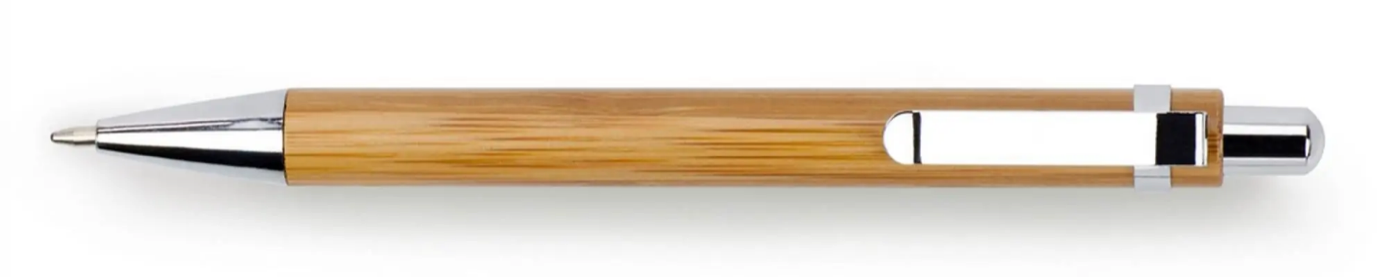 Należy skalkulować ceny wydruku i zamówienia długopisów oraz dostawy zgodnie z podaną specyfikacją. 